MENSAGEM DO DIA DO VIGILANTE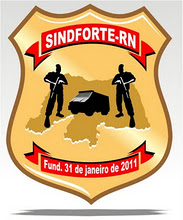 O SINDFORTE/RN, parabeniza a todos os vigilantes que dedicam as suas vidas a proteger patrimônios e vidas alheias em quanto as suas estão desprotegidas, parabeniza aos guerreiros que exercem essa profissão de risco e que no seu dia muitos estão no exercício de sua profissão.O SINDFORTE dedica-se em defender os trabalhadores e busca sempre a união da categoria na busca do nosso respeito. Parabéns a todos os vigilantes do Brasil.´´20 de junho, dia do vigilante``SEPPARADOS SOMOS RACOS, UNIDOS SOMOS IMBATÍVEIS. 